TOBACCO PRICE INQUIRY - December 2018 OMB No. 0535-0002Approval Expires: 10/31/2018Project Code: 172 SMetaKey: 3477OMB No. 0535-0002Approval Expires: 10/31/2018Project Code: 172 SMetaKey: 3477(Conducted in Mar and Dec)(Conducted in Mar and Dec)(Conducted in Mar and Dec)(Conducted in Mar and Dec)OMB No. 0535-0002Approval Expires: 10/31/2018Project Code: 172 SMetaKey: 3477OMB No. 0535-0002Approval Expires: 10/31/2018Project Code: 172 SMetaKey: 3477(Conducted in Mar and Dec)(Conducted in Mar and Dec)(Conducted in Mar and Dec)(Conducted in Mar and Dec)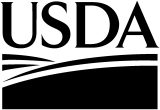 United StatesDepartment ofAgriculture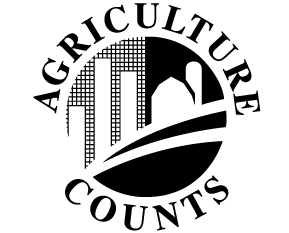 NATIONALAGRICULTURALSTATISTICSSERVICEUSDA/NASSNational Operations Division9700 Page Avenue, Suite 400St. Louis, MO  63132-1547Phone:  1-888-424-7828FAX:  1-855-415-3687e-mail:  nass@nass.usda.govUSDA/NASSNational Operations Division9700 Page Avenue, Suite 400St. Louis, MO  63132-1547Phone:  1-888-424-7828FAX:  1-855-415-3687e-mail:  nass@nass.usda.govUSDA/NASSNational Operations Division9700 Page Avenue, Suite 400St. Louis, MO  63132-1547Phone:  1-888-424-7828FAX:  1-855-415-3687e-mail:  nass@nass.usda.govUSDA/NASSNational Operations Division9700 Page Avenue, Suite 400St. Louis, MO  63132-1547Phone:  1-888-424-7828FAX:  1-855-415-3687e-mail:  nass@nass.usda.govUSDA/NASSNational Operations Division9700 Page Avenue, Suite 400St. Louis, MO  63132-1547Phone:  1-888-424-7828FAX:  1-855-415-3687e-mail:  nass@nass.usda.govUSDA/NASSNational Operations Division9700 Page Avenue, Suite 400St. Louis, MO  63132-1547Phone:  1-888-424-7828FAX:  1-855-415-3687e-mail:  nass@nass.usda.govPlease make corrections to name, address and ZIP Code, if necessary.The information you provide will be used for statistical purposes only. Your response will be kept confidential and any person who willfully discloses ANY identifiable information about you or your operation is subject to a jail term, a fine, or both. This survey is conducted in accordance with the Confidential Information Protection provisions of Title V, Subtitle A, Public Law 107-347 and other applicable Federal laws. For more information on how we protect your information please visit: https://www.nass.usda.gov/confidentiality. Response to this survey is voluntary.According to the Paperwork Reduction Act of 1995, an agency may not conduct or sponsor, and a person is not required to respond to, a collection of information unless it displays a valid OMB control number. The valid OMB control number for this information collection is 0535-0002.  The time required to complete this information collection is estimated to average 10 minutes per response, including the time for reviewing instructions, searching existing data sources, gathering and maintaining the data needed, and completing and reviewing the collection of information.Please make corrections to name, address and ZIP Code, if necessary.The information you provide will be used for statistical purposes only. Your response will be kept confidential and any person who willfully discloses ANY identifiable information about you or your operation is subject to a jail term, a fine, or both. This survey is conducted in accordance with the Confidential Information Protection provisions of Title V, Subtitle A, Public Law 107-347 and other applicable Federal laws. For more information on how we protect your information please visit: https://www.nass.usda.gov/confidentiality. Response to this survey is voluntary.According to the Paperwork Reduction Act of 1995, an agency may not conduct or sponsor, and a person is not required to respond to, a collection of information unless it displays a valid OMB control number. The valid OMB control number for this information collection is 0535-0002.  The time required to complete this information collection is estimated to average 10 minutes per response, including the time for reviewing instructions, searching existing data sources, gathering and maintaining the data needed, and completing and reviewing the collection of information.Please make corrections to name, address and ZIP Code, if necessary.The information you provide will be used for statistical purposes only. Your response will be kept confidential and any person who willfully discloses ANY identifiable information about you or your operation is subject to a jail term, a fine, or both. This survey is conducted in accordance with the Confidential Information Protection provisions of Title V, Subtitle A, Public Law 107-347 and other applicable Federal laws. For more information on how we protect your information please visit: https://www.nass.usda.gov/confidentiality. Response to this survey is voluntary.According to the Paperwork Reduction Act of 1995, an agency may not conduct or sponsor, and a person is not required to respond to, a collection of information unless it displays a valid OMB control number. The valid OMB control number for this information collection is 0535-0002.  The time required to complete this information collection is estimated to average 10 minutes per response, including the time for reviewing instructions, searching existing data sources, gathering and maintaining the data needed, and completing and reviewing the collection of information.Please make corrections to name, address and ZIP Code, if necessary.The information you provide will be used for statistical purposes only. Your response will be kept confidential and any person who willfully discloses ANY identifiable information about you or your operation is subject to a jail term, a fine, or both. This survey is conducted in accordance with the Confidential Information Protection provisions of Title V, Subtitle A, Public Law 107-347 and other applicable Federal laws. For more information on how we protect your information please visit: https://www.nass.usda.gov/confidentiality. Response to this survey is voluntary.According to the Paperwork Reduction Act of 1995, an agency may not conduct or sponsor, and a person is not required to respond to, a collection of information unless it displays a valid OMB control number. The valid OMB control number for this information collection is 0535-0002.  The time required to complete this information collection is estimated to average 10 minutes per response, including the time for reviewing instructions, searching existing data sources, gathering and maintaining the data needed, and completing and reviewing the collection of information.Please make corrections to name, address and ZIP Code, if necessary.The information you provide will be used for statistical purposes only. Your response will be kept confidential and any person who willfully discloses ANY identifiable information about you or your operation is subject to a jail term, a fine, or both. This survey is conducted in accordance with the Confidential Information Protection provisions of Title V, Subtitle A, Public Law 107-347 and other applicable Federal laws. For more information on how we protect your information please visit: https://www.nass.usda.gov/confidentiality. Response to this survey is voluntary.According to the Paperwork Reduction Act of 1995, an agency may not conduct or sponsor, and a person is not required to respond to, a collection of information unless it displays a valid OMB control number. The valid OMB control number for this information collection is 0535-0002.  The time required to complete this information collection is estimated to average 10 minutes per response, including the time for reviewing instructions, searching existing data sources, gathering and maintaining the data needed, and completing and reviewing the collection of information.Please make corrections to name, address and ZIP Code, if necessary.The information you provide will be used for statistical purposes only. Your response will be kept confidential and any person who willfully discloses ANY identifiable information about you or your operation is subject to a jail term, a fine, or both. This survey is conducted in accordance with the Confidential Information Protection provisions of Title V, Subtitle A, Public Law 107-347 and other applicable Federal laws. For more information on how we protect your information please visit: https://www.nass.usda.gov/confidentiality. Response to this survey is voluntary.According to the Paperwork Reduction Act of 1995, an agency may not conduct or sponsor, and a person is not required to respond to, a collection of information unless it displays a valid OMB control number. The valid OMB control number for this information collection is 0535-0002.  The time required to complete this information collection is estimated to average 10 minutes per response, including the time for reviewing instructions, searching existing data sources, gathering and maintaining the data needed, and completing and reviewing the collection of information.Please make corrections to name, address and ZIP Code, if necessary.The information you provide will be used for statistical purposes only. Your response will be kept confidential and any person who willfully discloses ANY identifiable information about you or your operation is subject to a jail term, a fine, or both. This survey is conducted in accordance with the Confidential Information Protection provisions of Title V, Subtitle A, Public Law 107-347 and other applicable Federal laws. For more information on how we protect your information please visit: https://www.nass.usda.gov/confidentiality. Response to this survey is voluntary.According to the Paperwork Reduction Act of 1995, an agency may not conduct or sponsor, and a person is not required to respond to, a collection of information unless it displays a valid OMB control number. The valid OMB control number for this information collection is 0535-0002.  The time required to complete this information collection is estimated to average 10 minutes per response, including the time for reviewing instructions, searching existing data sources, gathering and maintaining the data needed, and completing and reviewing the collection of information.Please make corrections to name, address and ZIP Code, if necessary.The information you provide will be used for statistical purposes only. Your response will be kept confidential and any person who willfully discloses ANY identifiable information about you or your operation is subject to a jail term, a fine, or both. This survey is conducted in accordance with the Confidential Information Protection provisions of Title V, Subtitle A, Public Law 107-347 and other applicable Federal laws. For more information on how we protect your information please visit: https://www.nass.usda.gov/confidentiality. Response to this survey is voluntary.According to the Paperwork Reduction Act of 1995, an agency may not conduct or sponsor, and a person is not required to respond to, a collection of information unless it displays a valid OMB control number. The valid OMB control number for this information collection is 0535-0002.  The time required to complete this information collection is estimated to average 10 minutes per response, including the time for reviewing instructions, searching existing data sources, gathering and maintaining the data needed, and completing and reviewing the collection of information.Please make corrections to name, address and ZIP Code, if necessary.The information you provide will be used for statistical purposes only. Your response will be kept confidential and any person who willfully discloses ANY identifiable information about you or your operation is subject to a jail term, a fine, or both. This survey is conducted in accordance with the Confidential Information Protection provisions of Title V, Subtitle A, Public Law 107-347 and other applicable Federal laws. For more information on how we protect your information please visit: https://www.nass.usda.gov/confidentiality. Response to this survey is voluntary.According to the Paperwork Reduction Act of 1995, an agency may not conduct or sponsor, and a person is not required to respond to, a collection of information unless it displays a valid OMB control number. The valid OMB control number for this information collection is 0535-0002.  The time required to complete this information collection is estimated to average 10 minutes per response, including the time for reviewing instructions, searching existing data sources, gathering and maintaining the data needed, and completing and reviewing the collection of information.1.	Did this operation harvest any tobacco in 2018?1011□Yes - Continue	 3□No - Go to Item 112.	Has this operation sold any of the 2018 tobacco crop?1031□Yes - Continue	 3□No - Go to Item 11Instructions: Report all 2018 crop tobacco sold under contract or sold at auction or open market.  Instructions: Report all 2018 crop tobacco sold under contract or sold at auction or open market.  Instructions: Report all 2018 crop tobacco sold under contract or sold at auction or open market.  Instructions: Report all 2018 crop tobacco sold under contract or sold at auction or open market.  Instructions: Report all 2018 crop tobacco sold under contract or sold at auction or open market.  Instructions: Report all 2018 crop tobacco sold under contract or sold at auction or open market.  3.	What was the quantity sold and average price or total dollars received for the 2018 tobacco crop, by type?3.	What was the quantity sold and average price or total dollars received for the 2018 tobacco crop, by type?3.	What was the quantity sold and average price or total dollars received for the 2018 tobacco crop, by type?3.	What was the quantity sold and average price or total dollars received for the 2018 tobacco crop, by type?3.	What was the quantity sold and average price or total dollars received for the 2018 tobacco crop, by type?3.	What was the quantity sold and average price or total dollars received for the 2018 tobacco crop, by type?Quantity Sold(Pounds)Average Price(Dollars Per Lb)ORTotal DollarsReceived4.	Flue-Cured Tobacco120121
122
a.	Sold under contract. . . . . . . . . . . . . . . . . . . . . . . . . 120$ 		 . __ __ $ b.	Sold at auction or open market . . . . . . . . . . . . . . .  125126
127
b.	Sold at auction or open market . . . . . . . . . . . . . . .  125$ 		 . __ __$5.	Dark Fire-Cured Tobacco220221
222
a.	Sold under contract. . . . . . . . . . . . . . . . . . . . . . . . . 220$ 		 . __ __$b.	Sold at auction or open market . . . . . . . . . . . . . . . 225226
227
b.	Sold at auction or open market . . . . . . . . . . . . . . . 225$ 		 . __ __$6.	Burley Tobacco320321
 322
a.	Sold under contract . . . . . . . . . . . . . . . . . . . . . . . . 320$ 		 . __ __$b.	Sold at auction or open market . . . . . . . . . . . . . . . 325326
327
b.	Sold at auction or open market . . . . . . . . . . . . . . . 325$ 		 . __ __$7.	Southern Maryland Type Tobacco420421
422
a.	Sold under contract. . . . . . . . . . . . . . . . . . . . . . . . . 420$ 		 . __ __$ b.	Sold at auction or open market . . . . . . . . . . . . . . . 425426
427
 b.	Sold at auction or open market . . . . . . . . . . . . . . . 425$ 		 . __ __$8.	Dark Air-Cured Tobacco520521
522
a.	Sold under contract. . . . . . . . . . . . . . . . . . . . . . . . . 520$ 		 . __ __$b.	Sold at auction or open market . . . . . . . . . . . . . . . 525526
527
 b.	Sold at auction or open market . . . . . . . . . . . . . . . 525$ 		 . __ __$(OVER)(OVER)(OVER)(OVER)(OVER)(OVER)Quantity Sold(Pounds)Quantity Sold(Pounds)Quantity Sold(Pounds)Average Price(Dollars Per Lb)ORTotal DollarsReceived9.	Cigar Filler Pennsylvania Seedleaf Type Tobacco620620620621
$ 		 . __ __ 622
$ a.	Sold under contract. . . . . . . . . . . . . . . . . . . . . . . . . . 620620620621
$ 		 . __ __ 622
$ b.	Sold at auction or open market . . . . . . . . . . . . . . . . 625625625626
$ 		 . __ __ 627
$ 10.	Has the total 2018 tobacco crop been marketed?10.	Has the total 2018 tobacco crop been marketed?1021Yes		3No	1Yes		3No	1Yes		3No	1Yes		3No	1Yes		3No	11.	Survey Results: To receive the complete results of this survey on the release date, go to : http://www.nass.usda.gov/Surveys/Guide to NASS_Surveys/11.	Survey Results: To receive the complete results of this survey on the release date, go to : http://www.nass.usda.gov/Surveys/Guide to NASS_Surveys/11.	Survey Results: To receive the complete results of this survey on the release date, go to : http://www.nass.usda.gov/Surveys/Guide to NASS_Surveys/	  Would you rather have a brief summary sent to you at a later date?1Yes		3No	9990  Comments:   Respondent Name:  						9911Phone: 9910     MM       DD        YYYYDate:    __ __    __ __    __ __ __ __This completes the survey. Thank you for your help.This completes the survey. Thank you for your help.This completes the survey. Thank you for your help.OFFICE USE ONLYOFFICE USE ONLYOFFICE USE ONLYOFFICE USE ONLYOFFICE USE ONLYOFFICE USE ONLYOFFICE USE ONLYOFFICE USE ONLYOFFICE USE ONLYOFFICE USE ONLYOFFICE USE ONLYOFFICE USE ONLYOFFICE USE ONLYOFFICE USE ONLYOFFICE USE ONLYResponseResponseRespondentRespondentModeModeEnum.Enum.Eval.ChangeOffice Use for POIDOffice Use for POIDOffice Use for POIDOffice Use for POIDOffice Use for POID1-Comp2-R3-Inac4-Office Hold5-R – Est6-Inac – Est7-Off Hold – Est99011-Op/Mgr2-Sp3-Acct/Bkpr4-Partner9-Oth99021-PASI (Mail)2-PATI (Tel)3-PAPI (Face-to-Face)6-Email7-Fax 19-Other990399989998990099859989__  __  __  -  __  __  __  -  __  __  __9989__  __  __  -  __  __  __  -  __  __  __9989__  __  __  -  __  __  __  -  __  __  __9989__  __  __  -  __  __  __  -  __  __  __9989__  __  __  -  __  __  __  -  __  __  __1-Comp2-R3-Inac4-Office Hold5-R – Est6-Inac – Est7-Off Hold – Est99011-Op/Mgr2-Sp3-Acct/Bkpr4-Partner9-Oth99021-PASI (Mail)2-PATI (Tel)3-PAPI (Face-to-Face)6-Email7-Fax 19-Other990399989998R. Unit9985Optional UseOptional UseOptional UseOptional UseOptional Use1-Comp2-R3-Inac4-Office Hold5-R – Est6-Inac – Est7-Off Hold – Est99011-Op/Mgr2-Sp3-Acct/Bkpr4-Partner9-Oth99021-PASI (Mail)2-PATI (Tel)3-PAPI (Face-to-Face)6-Email7-Fax 19-Other9903999899989921998599079908990899069916S/E NameS/E NameS/E NameS/E NameS/E NameS/E Name